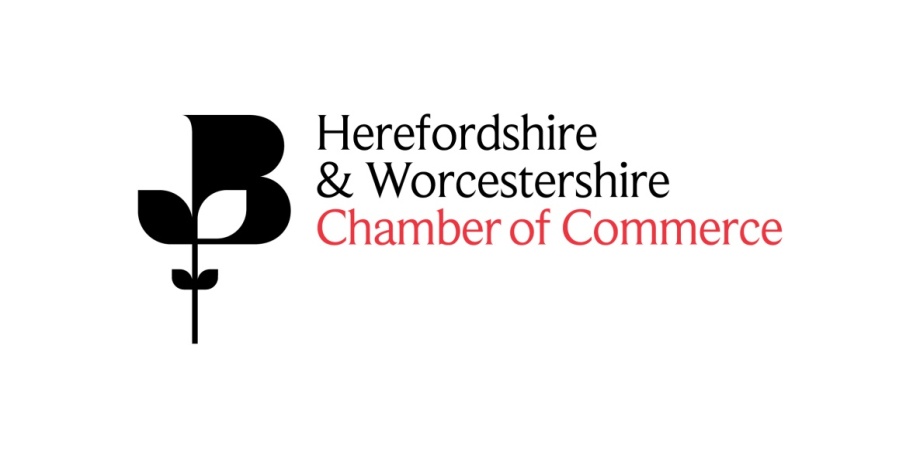 Herefordshire & Worcestershire Area Council - Self-nomination formMust be received by 5pm on Friday 24 February 2023Email: policy@hwchamber.co.uk NameName of organisation Sector Number of employeesMembership NumberArea council applied for(Herefordshire or Worcestershire)Election statement (no more than 200 words).  This should detail why you want the role and what skills you will bring to the Chamber: